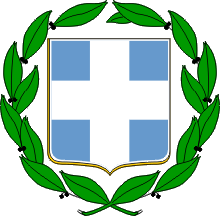 V grščini poznamo več vrst PARTICIPOV: particip ima vsak čas razen imperfekta. PARTICIP PREZENTA pove, da gre za nedovršno dejanje, PARTICIP AORISTA pa, da gre za dovršno dejanje. Različne pripone, ki stojijo za časovno osnovo, povedo, ali gre za aktivni, pasivni ali medialni način.   1. MEDIALNI IN PASIVNI PARTICIP:1.1 PRIMERI PARTICIPA PREZENTA, MEDIOPASIVA:παιδευ (prezentova osnova) - ό (vezni vokal) - μενος (končnica)  nominativ za masculinumπαιδευ (prezentova osnova) - ο (vezni vokal) - μένη (končnica)  nominativ za femininumπαιδευ (prezentova osnova) - ό (vezni vokal) - μενον (končnica)  nominativ za neutrum γραφόμενος (nominativ) = tisti, ki si piše / tisti, o katerem se piše (nedovršno dejanje) λεγόμενος (nominativ) = tisti, ki si govori / tisti, o katerem se govori (nedovršno dejanje)ČASOVNA OSNOVA + VEZNI VOKAL + KONČNICA -μενος1.2 PRIMERI PARTICIPA AORISTA MEDIA:παιδευσ (aoristova osnova) - ά (vezni vokal) - μενος (končnica)  nominativ za masculinumπαιδευσ (aoristova osnova) - α (vezni vokal) - μένη (končnica)  nominativ za femininumπαιδευσ (aoristova osnova) - ά (vezni vokal) - μενον (končnica)  nominativ za neutrum γραψάμενος (nominativ) = tisti, ki si zapiše (dovršno dejanje) εἰπόμενος (nominativ) = tisti, ki si reče (dovršno dejanje) 2. AKTIVNI PARTICIP:2.1 PRIMERI PARTICIPA PREZENTA AKTIVA:παιδεύων (nominativ)  παιδεύοντος (genitiv)  masculinum, po 3. mešani deklinacijiπαιδεύον (nominativ)  παιδεύοντος (genitiv)  neutrum, po 3. mešani deklinacijiπαιδεύουσα (nominativ)  παιδευούσης (genitiv)  femininum, po 1. a deklinaciji  γράφων (nominativ) = tisti, ki piše (nedovršno dejanje) λέγων (nominativ) = tisti, ki govori (nedovršno dejanje) ČASOVNA OSNOVA + VEZNI VOKAL + PRIPONA -ντ- + KONČNICA 3. DEKLINACIJE ČASOVNA OSNOVA + VEZNI VOKAL + PRIPONA -(ου)σα- + KONČNICA 1. DEKLINACIJE(zgornja vrstica velja za masculinum in neutrum, spodnja pa velja za femininum)2.2 PRIMERI PARTICIPA AORISTA AKTIVA:παιδεύσας (nominativ)  παιδεύσαντος (genitiv)  masculinum, po 3. mešani deklinaciji παιδεῦσαν (nominativ)  παιδεύσαντος (genitiv)  neutrum, po 3. mešani deklinaciji παιδεύσασα (nominativ)  παιδευσάσης (genitiv)  femininum, po 1. a deklinaciji  γράψας (nominativ) = tisti, ki si zapiše (dovršno dejanje) εἰπών / εἰποῦσα / εἰπόν = tisti, ki reče (dovršno dejanje) MEŠANI PRIMERI:• πέμψαντες = particip aorista, aktiv, nominativ, masculinum, plural = tisti, ki pošljejo (dovršno)• ποιούμενα = particip prezenta, mediopasiv, nominativ/akuzativ, neutrum, plural = tista, ki so delana (ned.)• μαθόντα = particip aorista, aktiv, akuzativ, masculinum/neutrum, singular = tistega/tisto, ki se nauči (dovr.)• δικαζομένῃ = particip prezenta, mediopasiv, dativ, femininum, singular = tisto, ki sodi (nedovršno)